Корректировка регистра накопления "Взаиморасчеты с сотрудниками организаций"Реализовать в виде внешней обработки, на которой:расположено поле ввода "Перерасчет НДФЛ"(Документ ссылка "Перерасчет НДФЛ")кнопка "Выполнить корректировку"Порядок действий пользователя:Пользователь указывает документ "Перерасчет НДФЛ", нажимает кнопку "Выполнить корректировку". Создается документ "Корректировка записей регистров" и открывается его форма.Алгоритм заполнения документа "Корректировка записей регистров":Необходимо выполнить сторно движений документа "Перерасчет НДФЛ" в части регистра  "Взаиморасчеты с сотрудниками организаций" для выборки сотрудников:Выбрать сотрудников, у которых в документе есть одновременно строки с положительными и отрицательными суммами.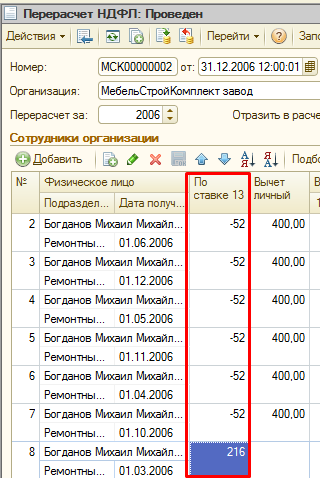 Оставить в выборке только тех сотрудников, для которых в регистре "Взаиморасчеты с сотрудниками организаций"(поиск выполняется в том же месяце, что и документ  "Перерасчет НДФЛ") есть приходное движение регистратора "НДФЛ возврат налога",  причем сумма движения = -1*(итоговая сумма конкретного сотрудника из документа "Перерасчет НДФЛ").Пример:В документе "Перерасчет НДФЛ" для сотрудника Богданов А.В. Движения в регистре: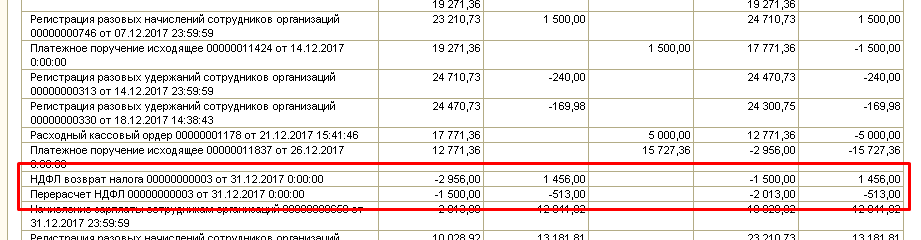 ВЫВОД: для данного сотрудника необходимо выполнить сторно записи документа "Перерасчет НДФЛ", т.к. есть документ НДФЛ возврат налога на сумму 1456.В результате в регистре будет аннулировано действие документа "Перерасчет НДФЛ" на сумму -513.Выполнить сторно движений регистра "Взаиморасчеты с сотрудниками организаций" для указанных сотрудников.Пример:  поле физ.лицо должно быть заполнено.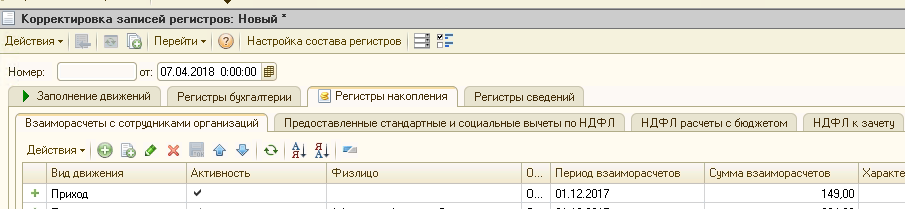 Номер строкиСумма1- 5002-1 000344ИТОГО-1 456